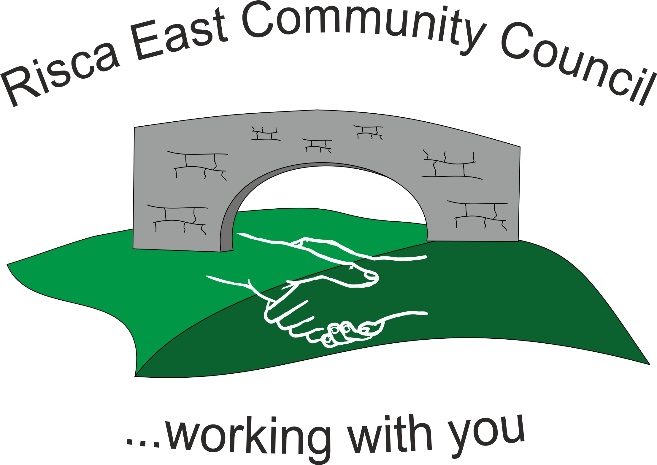 Clerk/RFO Nicola Roberts.Village Farm,Manmoel, Blackwood, Caerphilly.NP12 0RW.  Tel. 07904 061754.www.riscaeastcc.org.uke-mail riscaeastcommunitycouncil@outlook.com31 stMarch 202228thApril 202226th May 202223rd June 202228thJuly 202222ndSeptember 202227thOctober 202224thNovember 2022